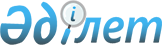 Ақсу қалалық мәслихатының (IV сайланған XXXI сессиясы) 2010 жылғы 23 желтоқсандағы "2011 - 2013 жылдарға арналған Ақсу каласының бюджеті туралы" N 265/31 шешіміне өзгерістер мен толықтырулар енгізу туралы
					
			Күшін жойған
			
			
		
					Павлодар облысы Ақсу қалалық мәслихатының 2011 жылғы 05 шілдедегі N 331/35 шешімі. Павлодар облысының Әділет департаментінде 2011 жылғы 11 шілдеде N 12-2-178 тіркелді. Күші жойылды - қолдану мерзімінің өтуіне байланысты (Павлодар облысы Ақсу қалалық мәслихатының 2014 жылғы 11 наурыздағы N 1-11/43 хатымен)      Ескерту. Күші жойылды - қолдану мерзімінің өтуіне байланысты (Павлодар облысы Ақсу қалалық мәслихатының 11.03.2014 N 1-11/43 хатымен).

      Қазақстан Республикасының 2001 жылғы 23 қаңтардағы "Қазақстан Республикасындағы жергілікті мемлекеттік басқару және өзін-өзі басқару туралы" Заңының 6-бабы 1 тармағы 1) тармақшасына, Қазақстан Республикасының 2008 жылғы 4 желтоқсандағы Бюджет кодексінің 106-бабына, облыстық мәслихаттың (IV сайланған XХХV сессиясы) 2011 жылғы 24 маусымдағы "Облыстық мәслихаттың (IV сайланған ХХІХ сессиясы) 2010 жылғы 13 желтоқсандағы "2011 - 2013 жылдарға арналған облыстық бюджет туралы" N 324/29 шешіміне өзгерістер мен толықтырулар енгізу туралы" N 362/35 шешіміне сәйкес, қалалық мәслихат ШЕШІМ ЕТЕДІ:



      1. Ақсу қалалық мәслихатының (IV сайланған XХХI сессиясы) 2010 жылғы 23 желтоқсандағы "2011 - 2013 жылдарға арналған Ақсу қаласының бюджеті туралы" N 265/31 шешіміне (нормативтік құқықтық актілерді мемлекеттік тіркеу тізілімінде N 12-2-165 тіркелген, 2011 жылғы 8 қаңтарда "Ақжол" – "Новый путь" газетінде жарияланған) мынадай өзгерістер мен толықтырулар енгізілсін:



      көрсетілген шешімнің 1 тармағы келесі редакцияда жазылсын:

      "1) кірістер - 5094837 мың теңге:

      салық түсімдері - 3333978 мың теңге;

      салық емес түсімдер - 12362 мың теңге;

      негізгі капиталды сатқаннан түсетін түсімдер - 9600 мың теңге;

      трансферттердің түсімдері - 1738897 мың теңге;

      2) шығыстар - 5403796 мың теңге;

      3) таза бюджеттік несиелендіру - 24561 мың теңге;

      бюджеттік несиелер - 25748 мың теңге;

      бюджет несиелерін өтеу - 1187 мың теңге;

      4) қаржы активтерімен операциялар бойынша сальдо - 152000 мың теңге;

      қаржы активтерін сатып алу - 152000 мың теңге;

      мемлекеттік қаржы активтерін сатқаннан түсімдер – нөл теңгеге тең;

      5) бюджет тапшылығы – минус 485520 мың теңге;

      6) бюджет тапшылығын қаржыландыру - 485520 мың теңге;

      қарыздардың түсуі – 310367 мың теңге;

      қарыздарды өтеу – 1187 мың теңге;

      бюджет қаражаттарының пайдаланылатын қалдықтары – 176340 мың теңге."



      2. Қалалық мәслихаттың көрсетілген шешімінің 1 қосымшасы осы шешімнің 1 қосымшасына сәйкес жаңа редакцияда жазылсын.



      3. Осы шешім 2011 жылғы 1 қаңтардан бастап қолданысқа енеді.



      4. Осы шешімнің орындалуын бақылау қалалық мәслихаттың жоспар және бюджет мәселелері жөніндегі тұрақты комиссиясына жүктелсін.      Сессия төрағасы                            М. Мұқашев      Қалалық мәслихаттың хатшысы                М. Омарғалиев

Ақсу қалалық мәслихатының       

(IV сайланған XXXV кезектен тыс сессиясы)

2011 жылғы 5 шілдедегі N 331/35 шешіміне 

1 қосымша                2011 жылға арналған Ақсу қаласының бюджеті
					© 2012. Қазақстан Республикасы Әділет министрлігінің «Қазақстан Республикасының Заңнама және құқықтық ақпарат институты» ШЖҚ РМК
				СанатыСанатыСанатыСанатыСанатыСанатыСомасы (мың теңге)СыныбыСыныбыСыныбыСыныбыСыныбыСомасы (мың теңге)Ішкі сыныбыІшкі сыныбыІшкі сыныбыІшкі сыныбыСомасы (мың теңге)АтауыАтауыАтауыСомасы (мың теңге)1234567І. Кірістер50948371Салық түсімдері333397801Табыс салығы13898592Жеке табыс салығы138985903Әлеуметтік салық11009511Әлеуметтік салық110095104Меншікке салық7495551Мүлікке салық5082003Жер салығы1804304Көлік құралдарына салық590775Бірыңғай жер салығы184805Тауарларға, жұмыстар мен қызмет көрсетулерге ішкі салықтар813422Акциздер28163Табиғи және басқа ресурстарды пайдаланғаны үшін түсімдер687004Кәсіпкерлік және кәсіби қызметті жүргізгені үшін алымдар94275Ойын бизнесіне салық39908Құқықтық маңызы бар іс-қимылдарды жасағаны және (немесе) мемлекеттік органдармен немесе лауазымды тұлғалармен уәкілетті құжаттарды бергені үшін алынатын міндетті төлемдер122711Мемлекеттік баж122712Салықтық емес түсімдер1236201Мемлекеттік меншіктен түсетін кірістер58005Мемлекеттік меншіктегі мүлікті жалға беруден түсетін кірістер580006Басқа да салықтық емес түсімдер65621Басқа да салықтық емес түсімдер65623Негізгі капиталды сатқаннан түсетін түсімдер960001Мемлекеттік мекемелерге бекітілген мемлекеттік мүлікті сату5621Мемлекеттік мекемелерге бекітілген мемлекеттік мүлікті сату56203Жерді және материалдық емес активтерді сату90381Жерді сату83272Материалдық емес активті сату7114Трансферттердің түсімі173889702Мемлекеттік басқарудың жоғары тұрған органдарынан трансферттер17388972Облыстық бюджеттен трансферттер1738897Функционалдық топФункционалдық топФункционалдық топФункционалдық топФункционалдық топФункционалдық топСомасы (мың теңге)Кіші функцияКіші функцияКіші функцияКіші функцияКіші функцияСомасы (мың теңге)МекемеМекемеМекемеМекемеСомасы (мың теңге)БағдарламаБағдарламаБағдарламаСомасы (мың теңге)Кіші бағдарламаКіші бағдарламаСомасы (мың теңге)ІІ. Шығындар540379601Жалпы сипаттағы мемлекеттік қызмет көрсетулер2415041Мемлекеттік басқарудың жалпы функцияларын орындайтын өкілетті, атқарушы және басқа да органдар192301112Аудан (облыстық маңыздағы қаланың) мәслихатының аппараты13510001Аудан (облыстық маңыздағы қала) мәслихатының қызметін қамтамасыз ету бойынша қызметтер13310003Мемлекеттік органдардың күрделі шығыстары200122Аудан (облыстық маңыздағы қала) әкімінің аппараты80397001Аудан (облыстық маңыздағы қала) әкімінің қызметін қамтамасыз ету59703003Мемлекеттік органдардың күрделі шығыстары20694123Қаладағы аудан, аудандық маңыздағы қала, кент, ауыл (село), ауылдық (селолық) округ әкімінің аппараты98394001Қаладағы аудан, облыстық маңыздағы қала, кент, ауыл (село), ауылдық (селолық) округ әкімі аппаратының қызмет етуі89794022Мемлекеттік органдардың күрделі шығыстары86002Қаржы қызметі35010452Ауданның (облыстық маңыздағы қаланың) қаржы бөлімі35010001Аудандық бюджетті орындау және аудандық (облыстық маңызы бар қалалық) коммуналдық меншікті орындау және бақылау саласындағы мемлекеттік саясатты іске асыру жөніндегі қызметтер23420003Салық салу мақсатында мүлікті бағалауды ұйымдастыру3235004Біржолғы талондарды беру және біржолғы талондарды сатқаннан түскен сомалар алымдарының толықтығын қамтамасыз ету жөніндегі жұмысты ұйымдастыру1076010Коммуналдық меншікті жекешедендіруді ұйымдастыру500011Коммуналдық меншікке келіп түскен мүлікті есепке алу, сақтау, бағалау және іске асыру3879018Мемлекеттік органдардың күрделі шығыстары29005Жоспарлау және статистикалық қызмет14193453Ауданның (облыстық маңыздағы қаланың) экономика және бюджеттік жоспарлау бөлімі14193001Экономикалық саясатты, мемлекеттік жоспарлау жүйесін қалыптастыру және дамыту және аудандық (облыстық маңызы бар қаланы) басқару саласындағы мемлекеттік саясатты іске асыру жөніндегі қызметтер12557004Мемлекеттік органдардың күрделі шығыстары163602Қорғаныс146071Әскери қажеттіліктер9631122Аудан (облыстық маңыздағы қала) әкімінің аппараты9631005Жалпыға бірдей әскери міндеттілікті орындау шеңберіндегі іс-шаралар96312Төтенше жағдайлар бойынша жұмыстар ұйымдастыру4976122Аудан (облыстық маңыздағы қала) әкімінің аппараты4976007Аудандық (қалалық) ауқымдағы дала өрттерінің, сондай-ақ мемлекеттік өртке қарсы қызмет органдары құрылмаған елді мекендерде өрттердің алдын алу және оларды сөндіру жөніндегі іс-шаралар497603Қоғамдық тәртіп және қауіпсіздік, құқықтық, сот, қылмыстық-атқару қызметі50001Құқық қорғау қызметі5000458Ауданның (облыстық маңыздағы қаланың) тұрғын үй-коммуналдық шаруашылығы, жолаушылар көлігі және автомобиль жолдары бөлімі5000021Елді мекендерде жол қозғалысы қауіпсіздігін қамтамасыз ету500004Білім беру25791831Мектепке дейінгі тәрбие және оқыту305634123Қаладағы аудан, аудандық маңыздағы қала, кент, ауыл (село), ауылдық (селолық) округ әкімінің аппараты30136004Мектепке дейінгі тәрбие мен оқыту ұйымдарын қолдау29986025Мектеп мұғалімдеріне және мектепке дейінгі білім беру ұйымдарының тәрбиешілеріне біліктілік санаттары үшін үстемеақы мөлшерін арттыру150464Ауданның (облыстық маңыздағы қаланың) білім бөлімі275498009Мектепке дейінгі тәрбие мен оқыту ұйымдарының қызметін қамтамасыз ету272198021Мектеп мұғалімдеріне және мектепке дейінгі білім беру ұйымдарының тәрбиешілеріне біліктілік санаттары үшін үстемеақы мөлшерін арттыру33002Бастауыш, негізгі орта және жалпы орта білім беру1676209123Қаладағы аудан, аудандық маңыздағы қала, кент, ауыл (село), ауылдық (селолық) округ әкімінің аппараты10163005Ауылдық (селолық) жерлерде оқушыларды мектепке дейін және кері тегін тасуды ұйымдастыру10163464Ауданның (облыстық маңыздағы қаланың) білім бөлімі1666046003Жалпы білім беруге оқыту1599026006Балалар үшін қосымша білім беру670209Білім беру саласындағы басқа да қызмет көрсетулер597340464Ауданның (облыстық маңыздағы қаланың) білім бөлімі66457001Білім саласын жергілікті деңгейде мемлекеттік саясатты іске асыру жөніндегі қызметтер17620005Ауданның (облыстық маңыздағы қаланың) мемлекеттік білім ұйымдарына оқулықтарды, оқу-әдістемелік кешендерін сатып алу және жеткізу20000007Аудандық (қалалық) көлемде мектеп олимпиадаларын және мектептен тыс іс-шараларды өткізу2000015Қорғаншыларға (қамқоршыларға) жетім баланы (жетім балаларды) және ата-анасының қамқорлығынсыз қалған баланы (балаларды) қамтамасыз етуге ай сайын ақшалай қаражат төлеу18447020Үйде оқытылатын мүгедек балаларды құрал-жабдықтармен, бағдарламалық жинақпен қамтамасыз ету4499467Ауданның (облыстық маңызы бар қаланың) құрылыс бөлімі534774037Білім беру объектілерін құру және қайта құру53477406Әлеуметтік көмек және әлеуметтік қамтамасыз ету2827132Әлеуметтік көмек251966123Қаладағы аудан, аудандық маңыздағы қала, кент, ауыл (село), ауылдық (селолық) округ әкімінің аппараты16852003Мұқтаж азаматтарға үйге барып әлеуметтік көмек көрсету16852451Ауданның (облыстық маңыздағы қаланың) жұмыспен қамту және әлеуметтік бағдарламалар бөлімі234514002Жұмыспен қамту бағдарламасы60440023Жұмыспен қамту орталықтарының қызметін қамтамасыз ету10633005Атаулы мемлекеттік әлеуметтік көмек11000006Тұрғын үй көмегі44000007Жергілікті өкілетті органдардың шешімі бойынша мұқтаж азаматтардың жекелеген санаттарына әлеуметтік көмек58572010Үйден оқитын және тәрбиеленетін мүгедек балаларды материалдық қамтамасыз ету2000013Анықталған тұрғылықты жері жоқ тұлғаларға әлеуметтік бейімделу12590014Мұқтаж азаматтарға үйге барып әлеуметтік көмек көрсету1651901618 жасқа дейінгі балаларға мемлекеттік жәрдемақылар9000017Мүгедектерді оңалту жеке бағдарламасына сәйкес, мұқтаж мүгедектерді міндетті гигиеналық құралдармен қамтамасыз ету және ымдау тілі мамандарының, жеке көмекшілердің қызмет көрсетуі9760464Ауданның (облыстық маңыздағы қаланың) білім бөлімі600008Жергілікті өкілетті органдардың шешімі бойынша білім беру ұйымдарының күндізгі оқу нысанында оқушылар мен тәрбиеленушілерді қоғамдық көлікте (таксиден басқа) жеңілдікпен жол жүру түрінде әлеуметтік қолдау6009Әлеуметтік көмек және әлеуметтік қамтамасыз ету саласындағы өзге де қызмет көрсетулер30747451Ауданның (облыстық маңыздағы қаланың) жұмыспен қамту және әлеуметтік бағдарламалар бөлімі30747001Тұрғындар үшін жергілікті деңгейде жұмыспен қамту және әлеуметтік бағдарламалар бөлімінің қызметін қамтамасыз ету26967011Жәрдемақыларды және басқа әлеуметтік төлемдерді есептеу, төлеу және жеткізу бойынша қызмет көрсетулер төлемі1440021Мемлекеттік органдардың күрделі шығыстары234007Тұрғын үй-коммуналдық шаруашылығы7921891Тұрғын үй шаруашылығы347600458Ауданның (облыстық маңыздағы қаланың) тұрғын үй-коммуналдық шаруашылығы, жолаушылар көлігі және автомобиль жолдары бөлімі12000003Мемлекеттік тұрғын үй қорын сақтауды ұйымдастыру6000004Азаматтардың жекелеген санаттарын тұрғын үймен қамтамасыз ету6000467Ауданның (облыстық маңызы бар қаланың) құрылыс бөлімі335600003Тұрғын үй салу және (немесе) мемлекеттік коммуналдық тұрғын үй қорынан тұрғын үй сатып алу285600004Инженерлік-коммуникациялық инфрақұрылымды дамыту, жайғастыру және (немесе) сатып алу500002Коммуналдық шаруашылық138930123Қаладағы аудан, аудандық маңыздағы қала, кент, ауыл (село), ауылдық (селолық) округ әкімінің аппараты7730014Елді мекендерді сумен қамтамасыз етуді ұйымдастыру7730458Ауданның (облыстық маңыздағы қаланың) тұрғын үй-коммуналдық шаруашылығы, жолаушылар көлігі және автомобиль жолдары бөлімі129100012Сумен жабдықтау мен субұрғыш жүйесінің жұмыс істеуі25000026Ауданның (облыс маңызындағы қаланың) коммуналдық меншігінде тұрған жылу желілерін пайдалануды ұйымдастыру72600028Коммуналдық шаруашылықты дамыту56500467Ауданның (облыстық маңыздағы қаланың) құрылыс бөлімі2100005Коммуналдық шаруашылықты дамыту21003Елді мекендерді абаттандыру305659123Қаладағы аудан, аудандық маңыздағы қала, кент, ауыл (село), ауылдық (селолық) округ әкімінің аппараты27159008Елді мекендердің көшелерін жарықтандыру14790009Елді мекендердің санитариясын қамтамасыз ету4950010Жерлеу орындарын ұстау және туыссыздарды жерлеу200011Елді мекендерді көріктендіру және көгалдандыру7219458Ауданның (облыстық маңыздағы қаланың) тұрғын үй-коммуналдық шаруашылығы, жолаушылар көлігі және автомобиль жолдары бөлімі278500015Елді мекендердің көшелерін жарықтандыру65000016Елді мекендердің санитариясын қамтамасыз ету40500017Туыссыздарды жерлеу және көму жерлерін ұстау2000018Елді мекендерді көріктендіру және көгалдандыру17100008Мәдениет, спорт, туризм және ақпараттық кеңістік2413411Мәдениет облысындағы қызмет163618123Қаладағы аудан, аудандық маңыздағы қала, кент, ауыл (село), ауылдық (селолық) округ әкімінің аппараты10878006Жергілікті деңгейде мәдени-сауық жұмысын қолдау10878455Ауданның (облыстық маңыздағы қаланың) мәдениет және тілдерді дамыту бөлімі152740003Мәдени-сауық жұмысын қолдау1527402Спорт13057465Ауданның (облыстық маңыздағы қаланың) дене шынықтыру және спорт  бөлімі13057006Аудандық (облыстық маңыздағы қалалық) деңгейде спорттық жарыстарын өткізу12557007Облыстық жарыстарда спорттың әр түрі бойынша ауданның (облыс) маңызындағы қаланың құрама команда мүшелерін даярлау және қатыстыру5003Ақпараттық кеңестік42466455Ауданның (облыстық маңыздағы қаланың) мәдениет және тілдерді дамыту бөлімі29270006Аудандық (қалалық) кітапханалардың жұмыс істеуі26470007Қазақстан халқының мемлекеттік тілін және басқа тілдерді дамыту2800456Ауданның (облыстық маңыздағы қаланың) ішкі саясат бөлімі13196002Газеттер мен журналдар арқылы мемлекеттік ақпараттық саясат жүргізу5721005Телерадио хабар арқылы мемлекеттік ақпараттық саясатты жүргізу бойынша қызметтер74759Мәдениет, спорт, туризм және ақпараттық кеңістік ұйымдастыру бойынша өзге де қызметтер22200455Ауданның (облыстық маңыздағы қаланың) мәдениет және тілдерді дамыту бөлімі8523001Мәдениет және тілдерді дамыту саласындағы жергілікті деңгейде мемлекеттік саясатты іске асыру бойынша қызметтер6843010Мемлекеттік органдардың күрделі шығыстары1680456Ауданның (облыстық маңыздағы қаланың) ішкі саясат бөлімі8998001Жергілікті деңгейде аппарат, мемлекеттілікті нығайту және азаматтардың әлеуметтік сенімділігін қалыптастыруда мемлекеттік саясатты іске асыру жөніндегі қызметтер7348003Жастар саясаты саласындағы өңірлік бағдарламаларды іске асыру1500006Мемлекеттік органдардың күрделі шығыстары150465Ауданның (облыстық маңыздағы қаланың) дене шынықтыру және спорт  бөлімі4679001Дене шынықтыру және спорт саласындағы жергілікті деңгейде мемлекеттік саясатты іске асыру бойынша қызметтер46799Отын энергетикалық кешенді және қайнауларды пайдалану136009Отын энергетикалық кешенді және қайнауларды пайдалану саласында басқа да қызмет көрсетулер13600467Ауданның (облыстық маңызы бар қаланың) құрылыс бөлімі13600009Жылу энергиялық жүйені дамыту1360010Ауыл, су, орман, балық шаруашылығы, ерекше қорғалатын табиғи аумақтар, қоршаған ортаны және жануарлар дүниесін қорғау, жер қатынастары10249641Ауыл шаруашылығы25154453Ауданның (облыстық маңыздағы қаланың) экономика және бюджеттік жоспарлау бөлімі5837099Республикалық бюджеттен берілетін нысаналы трансферттер есебінен ауылдық елді мекендер саласының мамандарын әлеуметтік қолдау шараларын іске асыру5837462Ауданның (облыстық маңызы бар қаланың) ауыл шаруашылығы бөлімі11598001Жергілікті деңгейде ауыл шаруашылығы саласындағы мемлекеттік саясатты іске асыру жөніндегі қызметтер11598473Ауданның (облыстық маңызы бар қаланың) ветеринария бөлімі7719001Жергілікті деңгейде ветеринария саласындағы мемлекеттік саясатты іске асыру жөніндегі қызметтер77192Су шаруашылығы974972467Ауданның (облыстық маңызы бар қаланың) құрылыс бөлімі974972012Су шаруашылығы нысандарын дамыту9749726Жер қатынастары8030463Ауданның (облыстық маңызы бар қаланың) жер қатынастары бөлімі8030001Аудан (облыстық маңызы бар қала) аумағында жер қатынастарын реттеу саласындағы мемлекеттік саясатты іске асыру жөніндегі қызметтер80309Ауыл, су, орман, балық шаруашылығы және қоршаған ортаны қорғау мен жер қатынастары саласындағы өзге де қызметтер16808473Ауданның (облыстық маңызы бар қаланың) ветеринария бөлімі16808011Жануар індетіне қарсы іс-шаралар өткізу1680811Өнеркәсіп, сәулет, қала құрылысы және құрылыс қызметі224762Сәулет, қала құрылысы және құрылыс қызметі22476467Ауданның (облыстық маңызы бар қаланың) құрылыс бөлімі4752001Жергілікті деңгейде құрылыс бөлімінің қызметін қамтамасыз ету жөніндегі қызметтер4752468Ауданның (облыстық маңызы бар қаланың) сәулет және қала құрылысы бөлімі17724001Жергілікті деңгейде сәулет және қала құрылысы саласындағы мемлекеттік саясатты іске асыру жөніндегі қызметтер8601003Аудан облыс маңызындағы қалалардың кенттердің және өзге де ауылдық елді мекендердің аудандардың аумағын қала салулық дамыту сызбанұсқасын басты жоспарларын әзірлеу7770004Мемлекеттік органдардың күрделі шығыстары135312Көлiк және коммуникация1156541Автомобиль көлiгi93000123Қаладағы аудан, аудандық маңызы бар қала, кент, ауыл (село), ауылдық (селолық) округ әкімінің аппараты3000013Аудандық маңызы бар қалаларда, кенттерде, ауылдарда (селоларда), ауылдық (селолық) округтерде автомобиль жолдарының жұмыс істеуін қамтамасыз ету3000458Ауданның (облыстық маңызы бар қаланың) тұрғын үй-коммуналдық шаруашылық, жолаушылар көлігі және автомобиль жолдары бөлімі90000023Автомобиль жолдарының жұмыс істеуін қамтамасыз ету900009Көлiк және коммуникациялар саласындағы өзге де қызметтер22654458Ауданның (облыстық маңызы бар қаланың) тұрғын үй-коммуналдық шаруашылық, жолаушылар көлігі және автомобиль жолдары бөлімі22654024Кентiшiлiк (қалаiшiлiк) және ауданiшiлiк қоғамдық жолаушылар тасымалдарын ұйымдастыру2265413Басқалар457293Кәсiпкерлiк қызметтi қолдау және бәсекелестікті қорғау7624469Ауданның (облыстық маңызы бар қаланың) кәсіпкерлік бөлімі7624001Жергілікті деңгейде кәсіпкерлік пен өнеркәсіпті дамыту саласындағы мемлекеттік саясатты іске асыру жөніндегі қызметтер6124003Кәсіпкерлік қызметті қолдау15009Басқалар38105451Ауданның (облыстық маңыздағы қаланың) жұмыспен қамту және әлеуметтік бағдарламалар бөлімі3120022"Бизнестің жол картасы 2020" бағдарламасы менберінде жеке меншік кәсіпкерлікті қолдау3120452Ауданның (облыстық маңызы бар қаланың) қаржы бөлімі13500012Ауданның (облыстық маңызы бар қаланың) жергілікті атқарушы органының резерві13500458Ауданның (облыстық маңызы бар қаланың) тұрғын үй-коммуналдық шаруашылық, жолаушылар көлігі және автомобиль жолдары бөлімі21485001Жергілікті деңгейде тұрғын үй-коммуналдық шаруашылығы, жолаушылар көлігі және автомобиль жолдары саласындағы мемлекеттік саясатты іске асыру жөніндегі қызметтер19785013Мемлекеттік органдардың күрделі шығыстары170015Трансферттер248361Трансферттер24836452Ауданның (облыстық маңызы бар қаланың) қаржы бөлімі24836006Пайдаланылмаған (пайдаланылмаған нысаналы трансферттерді) қайтару24836ІІІ. Таза бюджеттік несиелендіру24561Бюджеттік несиелер2574810Ауыл, су, орман, балық шаруашылығы, ерекше қорғалатын табиғи аумақтар, қоршаған ортаны және жануарлар дүниесін қорғау, жер қатынастары257481Ауыл шаруашылығы25748453Ауданның (облыстық маңызы бар қаланың) экономика және бюджеттік жоспарлау бөлімі25748006Ауылдық елді мекендердің әлеуметтік саладағы мамандарын әлеуметтік қолдау шараларын іске асыру үшін бюджеттік несиелер257485Бюджеттік несиелерді өтеу11871Бюджеттік несиелерді өтеу11871Мемлекеттік бюджеттен берілген бюджеттік несиелерді өтеу1187013Мемлекеттік бюджеттен берілген бюджеттік несиелерді өтеу1187ІV. Қаржы активтерімен операциялар бойынша сальдо152000Қаржы активтерін сатып алу15200013Басқалар1520009Басқалар152000452Ауданның (облыстық маңызы бар қаланың) қаржы бөлімі152000014Заңды тұлғалардың жарғылық капиталын қалыптастыру немесе ұлғайту152000V. Бюджет тапшылығы-485520VІ. Бюджет тапшылығын қаржыландыру4855207Қарыздардың түсуі3103671Ішкі мемлекеттік қарыздар3103672Қарыз алу шарттары3103673Ауданның (облыстық маңыздағы қаланың) жергілікті атқарушы органымен алынатын қарыздар31036716Қарыздарды өтеу11871Қарыздарды өтеу1187452Ауданның (облыстық маңыздағы қаланың) қаржы бөлімі11878Жергілікті атқарушы органның жоғары тұрған бюджет алдындағы борышын өтеу118708Бюджет қаражаты қалдықтарының қозғалысы176340Бюджет қаражатының қалдықтары176340Бюджет қаражатының бос қалдықтары176340Бюджет қаражатының бос қалдықтары176340